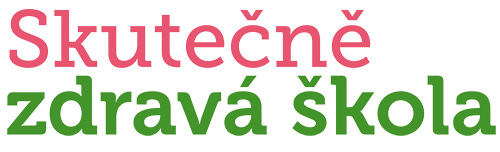 Online konference Voda je život aneb Zdravý pitný režim v mateřských a základních školáchTermín: středa 26. 5. 2021, 14.30 – 17.00Kde: online – aplikace ZOOM. Odkaz zašleme všem registrovaným v den webináře. Pro koho: vedoucí a pracovníky školních jídelen, pedagogy mateřských a základních škol, rodiče. Cena: 700 Kč - 1 nebo více účastníků ze školy/školní jídelny, zapojené v programu Skutečně zdravá škola1 000 Kč - 1 nebo více účastníků ze školy/školní jídelny/organizace500 Kč - soukromá osoba - fakturu platí fyzická osobaRegistrace: na konferenci se registrujte vyplněním tohoto formuláře.   Co se dozvíte: Odborné informace a rady, jak zajistit zdravý a chutný pitný režim pro děti a žáky.Jak vypadá správný pitný režim pro děti.Proč je důležité používat kvalitní kakao.Proč se v náhražkách kávy tvoří akrylamid. Příklady z pedagogické praxe škol - nejlepší inspirace a motivace.Co získáte: Každá škola/stravovací zařízení, které se zúčastní konference, obdrží: ZDARMA poukaz na 2 kg mražených ovocných koncentrátů společnosti Tropico při objednávce alespoň 6 kg.ZDARMA k první objednávce krabičku čaje Osvěžení od společnosti SONNENTOR. 10 % slevu na první nákup ovocných a zeleninových šťáv od společnosti VITAMINÁTOR. ZDARMA Kakaový nápoj 500g k první objednávce v hodnotě nad 1 300,- Kč od Čokoládovny Troubelice. Tipy pro odšťavňování a mixování ovoce a zeleniny - návod v pdf. Program: 14:30 – 14:35   Uvítání účastníků, Tom Václavík, Skutečně zdravá škola14:35 – 14:55   Pitný režim je pro organismus dětí zásadní. Přemíra cukru, glukózo - fruktózového sirupu a syntetických aditiv dětem rozhodně neprospívá. Jaké nápoje by se tedy měly ve školním stravování nabízet, a které naopak vyřadit? Dagmar Sedlářová, Skutečně zdravá škola14:55  – 15:15  Příběh 100% kakaa - kakao jako oblíbený nápoj dětí. Jak poznat kvalitní kakao? Přírodní versus holandské kakao? Nejčastější mýty o kakau a mnohem více se dozvíte v přednášce Jitky Bačíkové, Čokoládovna Troubelice15:15 – 15:35Akrylamid v náhražkách kávy a dalších potravinách v dětském jídelníčku: Co je to akrylamid? Jak vzniká během kulinářské přípravy? Jak snížit jeho příjem u malých dětí? Jsou náhražky kávy vhodné pro předškolní a mladší školní děti? Ing. Markéta Begany, Výzkumný ústav potravinářský Praha, místopředsedkyně Spolku pro výživu15:35 – 15:55Základní výživové zásady konzumace tekutin v dětském věku: Jak poznat, že je pitný režim vyvážený? Jak vypadá správný pitný režim dle věku dítěte? Jak pitný režim ovlivňuje mentální a sportovní výkon? Co pít, co nepít? MUDr. Marie Skalská, Pro Fit Institut s.r.o.15:55 – 17:00Příklady z  pedagogické praxe:Pitný režim v Semínku, co děti u nás pijí a jak je učitelé motivují a povzbuzují, Mateřská škola Semínka, Praha, Iveta Garciová, zástupce ředitelky školyZapojení do projektu Pijeme kohoutkovou ve škole: vzdělávání dětí a žáků, projektový den, nabídka vody, Základní škola Malšice, Iveta Brůnová, vedoucí školní jídelnyAnalýza pitného režimu ve škole, jednání s rodiči, realizace akce PIJEME S KOLODĚJSKÝM KOHOUTKEM, soutěž VODA A MY, podpora ze strany pedagogů a dopad celé akce, Základní škola Koloděje, Zdeněk Dolanský, ředitel školyPitný režim od jesličkové třídy po první stupeň základní školy: vize zdravého stravování a pití neslazených nápojů, Barbora Broskova, Dětská skupina a soukromá ZŠ Fazole v Písku.Využití zdravých Equa lahví, které zajišťují zvýšení hygieny a individuální kontrolu pitného režimu u dětí. Zjednodušení manipulace při přenosu nápojů na školní zahradu a umožnění pití dětem i při pobytu venku, MŠ Paskov, Olga Golasová, pedagog. 17:00   Závěrečné shrnutí výstupů konference